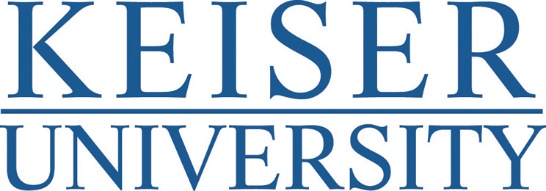 May 17, 2019Media ContactsKelli Lane / 954-235-0331 / kellil@keiseruniversity.edu Suzi McCreery / 561-301-9583 / smccreery@keiseruniversity.edu FOR IMMEDIATE RELEASEKeiser University Announces Addition of Club Fishing Program at Flagship Campus  The Keiser University Seahawk Club Sport will begin Fall, 2019. West Palm Beach, Florida – May 2019 Keiser University’s Flagship campus is pleased to announce the addition of fishing as a club sport to its already impressive slate of Seahawk athletic programs. The new club sport will launch in fall 2019 and provide students with the opportunity to compete against other collegiate fishing clubs throughout the state of Florida. The program will make use of Florida’s abundant natural resources and offer both fresh and saltwater events and opportunities. All fishing enthusiasts are welcome to join the group regardless of their experience level."A fishing club makes perfect sense for our Keiser University Flagship campus, as our location in the heart of West Palm Beach represents some of the most diverse fisheries in the world,” said Jamie Shoemaker, Assistant Athletic Director. "Conveniently located just five miles from the beach and Intracoastal Waterway, we have access to many lakes and canals, and are a just a short distance from Lake Okeechobee, the second largest natural body of fresh water in the country which hosts hundreds of fishing tournaments each year. We are thankful for the unique opportunity to compete in both fresh and saltwater fishing tournaments by adding this new option for students to enjoy tropical South Florida life.” Fishing has become one of the fastest-growing sports on U.S. college campuses. The Association of Collegiate Anglers, in conjunction with its member universities, host nearly a dozen tournaments each year for collegiate teams. The Collegiate Bass Fishing Championship is the largest of these tournaments and takes place each May.
“Our saltwater resources are a significant part of Palm Beach County’s identity. Fishing is a popular pastime in our area that you can be involved in your whole life once you pick it up. A club at the collegiate level adds an exciting dynamic by bringing anglers together who share a passion for the sport, engaging a future generation in the outdoors,” said Tom Twyford, Jr. President of the West Palm Beach Fishing Club.Those interested in learning more about the program should contact Shoemaker at jshoemaker@keiseruniversity.edu. Snorkeling and other water-based activities are being planned for the upcoming academic year as well. Financial Aid and Scholarships may be available to those who qualify.About Keiser UniversityKeiser University is a private, not-for-profit university, serving nearly 20,000 students and employing 3,800 faculty and staff members. Co-founded in 1977 by Chancellor Arthur Keiser, Ph.D., and Evelyn Keiser, the university currently offers more than 100 degrees at 21 Florida campuses, as well as online and at two international sites. Keiser University is accredited by the Southern Association of Colleges and Schools Commission on Colleges as a level VI institution to award certificates and degrees at the associate, baccalaureate, masters, specialist, and doctoral levels. For additional information regarding Keiser University, visit www.keiseruniversity.edu.